Názov PROJEKTUZlepšenie technického vybavenia odborných učební v ZŠ Polianska, KošiceLogo ProGRAMU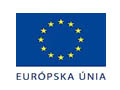 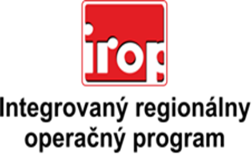 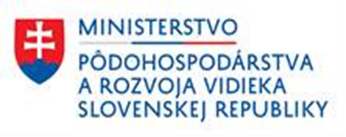 Odkaz na fondTento projekt je spolufinancovaný Európskou úniou vo výške 85 % z prostriedkov Európskeho fondu regionálneho rozvoja a vo výške 10 % zo štátneho rozpočtu Slovenskej republiky.Miesto realizáciePolianska 1, Košice – MČ SeverCelkové náklady144 740,89 €Výška NFP137 503,85 €Operačný programIntegrovaný regionálny operačný program 2014 – 2020, Prioritná os 2 – Ľahší prístup k efektívnejším a kvalitnejším verejným službám, Investičná priorita 2.2. – Investovanie do vzdelania, školení a odbornej prípravy, zručností a celoživotného vzdelávania prostredníctvom vývoja vzdelávacej a výcvikovej infraštruktúry, špecifický cieľ 2.2.2.  – Zlepšenie kľúčových kompetencií žiakov základných škôl poskytovateľMinisterstvo pôdohospodárstva a rozvoja vidieka Slovenskej republikyprijímateľMesto Košicesídlo prijímateľaTrieda SNP 48/A, 040 11 KošiceCieĽ projektuCieľom projektu je zvýšiť kvalitu života, vzdelania a kľúčových kompetencií žiakov ZŠ Polianska, prostredníctvom rozvoja vzdelania a výcvikovej infraštruktúry, a tým prispieť k zabezpečeniu ľahšieho prístupu k efektívnym a kvalitnejším verejným službám.Opis projektuRealizáciou projektu zabezpečíme rekonštrukciu odborných učební, ktorými podporíme prírodovedné a technické zameranie žiakov a vytvorením jazykovej učebne pre rozvoj jazykových zručností žiakov ZŠ.Aktivity projektuHlavné aktivity:Obstaranie jazykovej učebneObstaranie prírodovednej učebne -FyzikaObstaranie polytechnickej učebneStavebno-technické úpravyPodporné aktivity:Riadenie projektuVýstupy projektuZrekonštruovaná jazyková učebňa, prírodovedná učebňa Fyzika a polytechnická učebňaObstaranie interiérového vybavenia, IKT a didaktických pomôcokzačiatOk REALIZÁCIE08/2018UKONČENIE REALIZÁCIE07/2019Typ projektuInvestičnýfáza realizácieV realizácii